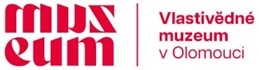                    SMLOUVA O VÝPŮJČCE Smlouva číslo: 86/7/2024 (za půjčitele), SML119/012/2024, č.j.: NZM/2024/534 (za výpůjčitele), kterou uzavřeli dle ust. § 2193 a násl. zákona č. 89/2012 Sb., občanského zákoníku, v platném znění (dále jen „smlouva“): Půjčitel Vlastivědné muzeum v Olomouci právní forma: příspěvková organizace se sídlem: náměstí Republiky 823/5, 779 00 Olomouc zastoupená: Mgr. Jakubem Rálišem, ředitelem IČ: 00100609 osoba oprávněná jednat ve věcech technických: Mgr. Martin Zdražil, tel: +420 585 515 152, email: zdrazil@vmo.cz  (dále jen „půjčitel“)  a Vypůjčitel Národní zemědělské muzeum, s. p. o. právní forma: státní příspěvková organizace se sídlem: Kostelní 1300/44, Praha 7 zastoupená: generálním ředitelem Ing. Zdeňkem Novákem IČ: 75075741 Kontaktní osoba: Ivan Berger, ředitel NZM Ostrava, email: ivan.berger@nzm.cz, tel.: +420 776 137 144;  Jiří Axmann, předseda KČV Hrabová, email: j.axmann@centrum.cz tel.: +420 724 445 127  (dále jen „vypůjčitel“) I. Úvodní ujednání 1. Touto smlouvou půjčitel přenechává vypůjčiteli předměty výpůjčky uvedené v příloze č. 1 této smlouvy na dobu uvedenou v čl. II této smlouvy a zavazuje se vypůjčiteli umožnit jejich bezplatné a dočasné užívání k účelu uvedenému v čl. III této smlouvy.  II. Doba výpůjčky  Tato smlouva o výpůjčce se uzavírá na dobu od 10. 4. 2024 do 7. 6. 2024. O předání předmětů výpůjčky vypůjčiteli i jejich zpětném navrácení půjčiteli bude smluvními stranami sepsán datovaný písemný předávací protokol podepsaný oprávněnými osobami obou smluvních stran jednat ve věcech technických, ve kterém smluvní strany potvrdí převzetí předmětu výpůjčky a uvedou případné nedostatky, poškození nebo chybějící části předmětu.  III. Účel výpůjčky 1. Vypůjčitel je oprávněn předměty výpůjčky užívat za účelem: výstavní – název Výstava Dobrodružství cyklistiky – éra vysokých kol v prostorách NZM Ostrava v termínu 18. 4. – 2. 6. 2024 IV. Práva a povinnosti vypůjčitele Vypůjčitel je povinen užívat předměty výpůjčky pouze za účelem uvedeným v čl. III této smlouvy.  Vypůjčitel je povinen chránit předměty výpůjčky před poškozením, zničením, ztrátou či odcizením. V případě poškození, zničení, ztráty či odcizení předmětů výpůjčky je vypůjčitel povinen neprodleně nejpozději však následující pracovní den od nastalé události o této skutečnosti písemně informovat půjčitele na e-mail: zdrazil@vmo.cz  Vypůjčitel nesmí bez předchozího souhlasu přenechat předměty výpůjčky jiné osobě k užívání. Vypůjčitel je povinen předměty výpůjčky vrátit jakmile je nepotřebuje, nejpozději však do konce stanovené doby výpůjčky. Vypůjčitel je povinen předměty výpůjčky vrátit půjčiteli také v případě ukončení smlouvy ve smyslu čl. VIII. odst. 1. této smlouvy.  Předměty budou umístěny v prostředí odpovídajícím jejich stavu a významu. Vypůjčitel je povinen po celou dobu výpůjčky umožnit pověřeným pracovníkům půjčitele inspekci zapůjčených předmětů, kontrolu klimatických a světelných podmínek, způsobu instalace a bezpečnostních opatření. Vypůjčitel nebude na předmětech provádět žádné změny ani úpravy s výjimkou těch, které byly během uzavírané výpůjčky sjednány. Vypůjčitel je povinen umístit u předmětů výpůjčky uvedených v příloze č. 1 této smlouvy, jestliže jsou veřejně prezentovány, viditelnou informaci, že se jedná o předměty ze sbírky Vlastivědného muzea v Olomouci, a je povinen Vlastivědné muzeum v Olomouci uvádět jako půjčitele v příslušných tiskových materiálech a na tirážním panelu výstavy. Vypůjčitel se zavazuje, v případě, že budou vyhotoveny, bezúplatně předat půjčiteli dva výtisky katalogu výstavy i všech dalších tiskovin (včetně audiovizuálních médií) vydaných k výstavě do 5 pracovních dnů po jejich vyhotovení. Vypůjčitel je povinen hradit běžné náklady spojené s užíváním předmětů výpůjčky i obvyklé náklady na zachování předmětů výpůjčky. Bez souhlasu půjčitele nesmějí být předměty výpůjčky fotografovány, filmovány a bez jeho souhlasu nebudou z předmětů pořizovány jakékoliv kopie (odlitky). Vypůjčiteli je povoleno fotografovat a filmovat předměty jen za účelem mediální propagace za předpokladu, že nebudou vyjímány z vitrín a nebude užito silného osvětlení. Vypůjčené předměty nemusí být pojištěny zvláštní smlouvou, vypůjčitel však odpovídá za škodu na sbírkových předmětech (předmětech výpůjčky), ať už k ní došlo jakýmkoliv způsobem, až do výše jejich skutečné hodnoty. Odpovědnost vzniká okamžikem podpisu zápisu o předání a trvá do okamžiku podpisu zápisu o převzetí předmětů výpůjčky (vrácení).  Náklady spojené s balením a dopravou tam i zpět hradí vypůjčitel. V. Práva a povinnosti půjčitele Půjčitel je povinen předat předměty výpůjčky vypůjčiteli ve stavu způsobilém ke smluvenému užívání.  Půjčitel je oprávněn požadovat vrácení předmětů výpůjčky i před skončením stanovené doby výpůjčky, a to jestliže vypůjčitel předměty výpůjčky neužívá řádně nebo jestliže je užívá v rozporu s účelem výpůjčky. Půjčitel je oprávněn požadovat předčasné vrácení předmětu výpůjčky v případě, že vypůjčitel přenechá předmět výpůjčky k užívání jiné osobě.  VI. Náhrada škody 1. V případě poškození předmětů výpůjčky je vypůjčitel povinen na výzvu půjčitele uhradit vzniklou škodu. Půjčitel pak písemně stanoví další postup. Vyčíslení škody závisí na charakteru poškození a nákladech na restaurování, případně na snížení hodnoty předmětu. V případě zničení, ztráty či odcizení předmětů výpůjčky je vypůjčitel povinen nahradit půjčiteli škodu ve výši odpovídající skutečné hodnotě předmětu výpůjčky.   Sankce 1. V případě, že vypůjčitel nevrátí půjčiteli předměty výpůjčky ke dni skončení výpůjčky, je tento povinen zaplatit půjčiteli smluvní pokutu ve výši 0,1 % z hodnoty každého kusu předmětu výpůjčky (dle přílohy č. 1 této smlouvy), jehož se prodlení týká, a to za každý započatý den prodlení až do úplného vrácení všech předmětů výpůjčky. Smluvní strany se dohodly na tom, že ujednanou smluvní pokutou není dotčeno právo půjčitele požadovat po vypůjčiteli náhradu škody vzniklou z porušení povinnosti, ke kterému se vztahuje smluvní pokuta, a to vedle účtované smluvní pokuty. Smluvní pokuta je splatná dnem doručení písemné výzvy k její úhradě vypůjčiteli. Ukončení smlouvy 1. Tuto smlouvu lze před uplynutím sjednané doby ukončit dohodou smluvních stran, předčasným vrácením předmětu výpůjčky ve smyslu čl. IV. odst. 4., čl. V. odst. 2., 3. této smlouvy a výpovědí.  2. Tuto smlouvu lze před uplynutím sjednané doby ukončit písemnou výpovědí kterékoliv ze smluvních stran. Výpovědní doba činí 14 dnů od doručení písemné výpovědi. Výpověď nemusí být odůvodněna. Pro stanovení data doručení písemné výpovědi, odstoupení od smlouvy, žádosti o předčasné vrácení předmětu výpůjčky ve smyslu čl. IV. odst. 4, čl. V. odst. 2., 3. se má za to, že došlá zásilka odeslaná s využitím provozovatele poštovních služeb došla třetí pracovní den po odeslání, byla-li však odeslána na adresu v jiném státu, pak patnáctý pracovní den po odeslání.   IX. Zvláštní ujednání týkající se předmětu výpůjčky  Vypůjčitel je povinen předat předměty výpůjčky zpět do VMO ve specifických ochranných obalech, pokud byly součástí předmětů při jejich předání vypůjčiteli. Tuto smlouvu, je-li to nutné dle zákona č. 340/2015 Sb., zveřejní pouze půjčitel. Příloha č. 1 této smlouvy má důvěrnou povahu z důvodu ochrany sbírek a není určená ke zveřejnění. Provede-li vypůjčitel zveřejnění přílohy č. 1 této smlouvy, odpovídá půjčiteli bez omezení za veškerou újmu, která půjčiteli s tímto zveřejněním vznikne a půjčitel je oprávněn od této smlouvy odstoupit. X. Závěrečná ujednání Právní vztahy touto smlouvou výslovně neupravené se řídí zákonem č. 89/2012 Sb., občanského zákoníku, v platném znění.  Smluvní strany se v souladu s ust. § 1758 zák. č. 89/2012 Sb., občanského zákoníku, v platném znění, dohodly na tom, že tuto smlouvu lze změnit jen písemně, a to formou písemných dodatků k této smlouvě. Tato smlouva je uzavírána elektronicky. Obě smluvní strany obdrží originál smlouvy opatřený uznávanými elektronickými podpisy. Tato smlouva nabývá účinnosti dnem jejího podpisu oprávněnými osobami obou smluvních stran. 5. Smluvní strany prohlašují, že si text smlouvy přečetly a nemají k němu žádné připomínky. Dále strany prohlašují, že text smlouvy odpovídá jejich svobodné, vážné vůli a že smlouvu uzavřely bez nátlaku, což stvrzují svými podpisy. V Olomouci dne 	 	 	 	 	V Praze dne  Za půjčitele: 	 	 	 	 	 	Za vypůjčitele:  ________________________________ 	 	_______________________________ Mgr. Jakub Ráliš 	 	 	 	 	Ing. Zdeněk Novák 	 	           ředitel Vlastivědného muzea v Olomouci 	 	generální ředitel Národního zemědělského  	 	 	 	 	 	 	muzeaPříloha č. 1 k smlouvě č. 86/7/2024 Půjčitel je oprávněným držitelem níže uvedených předmětů výpůjčky: přírůstkové číslo / inventární číslo / základní údaje o předmětu / předpokládaná hodnota každého kusu předmětu výpůjčky Předpokládaná finanční hodnota všech předmětů výpůjčky činí 302.000, -Kč  Celkem: 4 ks P 119 P 2251 b.č. Vysoké kolo – Kohoutovka; 80. léta 19. století; materiál: kov, pryž, kůže, žíně; rozměry: š. 170 cm, v. 143 cm, pr. kol – přední 124 cm, zadní 49 cm; odhad. cena 150.000,- Kč Vysoké kolo – Kohoutovka; 80. léta 19. století; materiál: kov, pryž, kůže; rozměry: š. 170 cm, v. 143 cm, pr. kol – přední 124 cm, zadní 49 cm; odhad. cena 150.000,- Kč 2 ks stojanů na historická kola; materiál: železo; rozměr:   různé; odhad. cena 500,- Kč/ kus – celkem 1.000,- Kč 